tarafından konusu suç teşkil eden emir verilmiştir. Ahmet ne yapmalıdır?Verilen emri yazılı olarak istemelidirEmri yerine getirmelidirKonusu suç teşkil eden emir hiçbirsurette yerine getirilmeyeceği için emre uymamalıdırVerilen emir sözlü olsa da yerine getirmelidirÖzel güvenlik görevlisi olduğu için kimseden emir almamalıdır5188 sayılı Özel Güvenlik Hizmetlerine Dair Kanun’a göre aşağıdakilerden hangileri, özel güvenlik görevlilerinin üçüncü kişilere verecekleri zararların tazmini amacıyla özel güvenlik mali sorumluluk sigortası yaptırmakla zorunludur?Özel   hukuk   tüzel	kişileri	ve özel güvenlik şirketleriÖzel güvenlik görevlilerinin kendileriİl özel güvenlik komisyonuİçişleri BakanlığıÖzel güvenlik kimlik kartı veren ilgili valilik2918 sayılı Karayolları Trafik Kanunu uyarınca sesli ikaz ve tepe lambası donanımı aşağıdaki hangi araçlarda olamaz?İtfaiye araçlarındaPolis araçlarındaSahil güvenlik araçlarındaÖzel güvenlik hizmeti veren devriye araçlarındaJandarma araçlarındaÖzel güvenlik görevlilerinin çalışma hayatına ilişkin hak ve ödevleri hangi kanunda düzenlenmiştir?İcra ve İflas KanunuBilgi Edinme KanunuBorçlar KanunuTürk Ticaret Kanunuİş Kanunu5188 sayılı Özel Güvenlik Hizmetlerine Dair Kanun’da düzenlenmiştir. Bu kanun kapsamında özel güvenlik görevlilerine aşağıdaki	yetkilerden	hangisi verilmemiştir?Olay yerini ve delilleri korumaEşyaları X-Ray cihazından veya benzeri güvenlik sistemlerinden geçirmeZor kullanmaParmak izi ve fotoğraf almaEmanete almaÖzel güvenlik kapsamında korunan ve güvenliği sağlanan yerlerde can ve mal güvenliğinin ciddi şekilde tehlikeye düştüğü veya düşeceği anlaşıldığında, genel kolluğu kim görevlendirmeye yetkilidir?Mülki idare amiriÖzel güvenlik görevlisiÖzel güvenlik şirket yöneticisiÖzel güvenlik sorumlusuİl özel güvenlik komisyonu“Bir kimseyi hukuka aykırı olarak bir yere gitmek veya bir yerde kalmak hürriyetinden yoksun bırakan kişiye, bir yıldan beş yıla kadar hapis cezası verilir.” şeklindeki düzenleme hangi kanunda yer almaktadır?Borçlar KanunuTürk Ticaret KanunuTürk Ceza KanunuAnayasaÇek KanunuÖzel güvenlik görevlisinin zor kullanması ile ilgili aşağıdakilerden hangisi doğru değildir?Özel güvenlik görevlisinin kendisine veya başkasına yönelen bir saldırı olmalıSaldırı özel güvenlik görevlisinin veya başkasının bir hakkına yönelik olmalıGerçekleşen, gerçekleşmesi veya tekrarı muhakkak haksız bir saldırı olmalıSaldırıdan başka bir şekilde kurtulmak mümkün olmalıSaldırıyı o anda, hal ve koşullara göre saldırı ile orantılı biçimde defetmek zorunluluğu olmalıhukuki olarak genel ve özel kolluk görevlilerinden sayılmamaktadır?Polis memurlarıOrman muhafaza memurlarıBelediye zabıta memurlarıÖzel güvenlik görevlileriKöy ve kır bekçileriAnayasamıza göre temel hak ve hürriyetler	açısından	aşağıdaki ifadelerden hangisi yanlıştır?Temel hak ve hürriyetler hiçbir şekil ve şartta kısıtlanamazTemel hak ve hürriyetler anayasada sayılan sebeplere bağlı olarak ancak kanunla sınırlanırTemel hak ve hürriyetlerin özlerine dokunulamazTemel hak ve hürriyetler yabancılar için milletlerarası hukuka uygun olarak kanunla sınırlanabilirHerkes kişiliğine bağlı, dokunulmaz, devredilmez, vazgeçilmez temel hak ve hürriyetlere sahiptirAşağıdakilerden hangisi il özel güvenlik komisyonunu oluşturan kişiler arasında değildir?Vali yardımcısıBelediye başkanlığı temsilcisiİl emniyet müdürlüğü temsilcisiİl jandarma komutanlığı temsilcisiTicaret odası başkanlığı temsilcisiÖzel güvenlik görevlisi Mehmet, görev yaptığı kuruluşta bilgi ve eğitimi olduğu için mesai saatlerinde tesisin elektrik işlerini de yapmaya zorlanmaktadır. Durumun tespit edilmesi veya Mehmet’in şikayetçi olması durumunda, 5188 sayılı Özel Güvenlik Hizmetlerine Dair Kanun kapsamında hangi işlem tesis edilecektir?Herhangi bir işlem öngörülmemiştirMehmet uyarılacaktırMehmet’e	idari	para	cezası uygulanacaktırKuruluşun özel güvenlik izin belgesi iptal edilecektirKuruluş yetkilisine idari para cezası uygulanacaktırhizmetinde kullanılacak silah ve teçhizat aşağıdakilerden hangisi tarafından temin edilir?Özel güvenlik hizmetinden faydalanacak kişi veya kuruluşÖzel güvenlik şirketiÖzel güvenlik görevlisiÖzel güvenlik komisyonuİçişleri BakanlığıÖzel güvenlik görevlisi Cemil, görev yaptığı alışveriş merkezinde daha önce tartışma yaşadığı mağaza çalışanı Ebru’yu, asılsız olarak hırsızlık yaptığı gerekçesiyle yakalamış ve genel kolluğa bildirmiştir. Türk Ceza Kanunu’na göre özel güvenlik görevlisi Cemil’in aşağıdaki suçlardan hangisini işlemiştir?Suç delillerini yok etme, gizleme veya değiştirmeSuç uydurmaGenel	güvenliğin	kasten	tehlikeye sokulmasıGüveni kötüye kullanmaŞantajEv ve bahçe malzemeleri satan büyük bir mağazada görevli özel güvenlik görevlisi Mahmut, mağazada şiddet kullanarak reyon görevlisini darp ederek yaralayan müşteriyi zor kullanarak engellemiş ve etkisiz hale getirmiştir. Bu adli konu ile ilgili özel güvenlik görevlisi Mahmut ilk olarak kimi bilgilendirmesi gerekmektedir?Özel güvenlik şirket kurucusunuPolisHakimValiMağaza yönetimi6136 sayılı Ateşli Silahlar ve Bıçaklar ile Diğer Aletler Hakkında Kanun’un Ek Madde 1’inde yer alan hükme göre; ruhsatlı silahla girilemeyecek yerleri belirten şık hangisidir?Lokanta ve restoranlarOtobüs ile şehirlerarası seyahatlerMahkeme salonları, akıl hastaneleri ve psikiyatri bölümleri, ceza ve tutukevleriGemi veya tren seyahatleriAVM içindeki kapalı otoparklar ve belediyelere ait pazar alanlarıgüvenlik görevlisi çalıştırılmasına izin verilebilir?Eğitim ve öğretim kurumlarındaSağlık tesislerindeTalih oyunları işletmelerindePara nakilleri esnasındaİçkili yerlerde“5188 sayılı Özel Güvenlik Hizmetlerine Dair Kanun’un kapsamında kişi, kurum veya kuruluşların, özel koruma ve güvenlik hizmetini yerine getirmek amacıyla istihdam edilen kişilerdir.”Yukarıdaki cümle ile aşağıdakilerden hangisi tanımlanmıştır?PolisJandarmaSahil güvenlikÖzel kolluk görevlisiÖzel güvenlik görevlisiÖzel güvenlik görevlilerinin görev alanlarına ilişkin 5188 sayılı Özel Güvenlik Hizmetlerine Dair Kanun’a göre aşağıdaki ifadelerden hangisi yanlıştır?Özel güvenlik görevlileri yetkilerini sadece görevli oldukları süre içinde ve görev alanlarında kullanabilirlerİl özel güvenlik komisyonları zorunlu hallerde özel güvenlik izni verilen yerlerde görev alanını genişletebilirlerPara ve değerli eşya nakli görevinde nakil güzergahı özel güvenlik görevlilerinin görev alanı sayılırGörev yapılan yerin işletme sahipleri ve sorumluları özel güvenlik görevlilerinin görev alanını gerektiğinde doğrudan genişletebilirlerKişi korumasında görevli özel güvenlik görevlilerinin görev alanı koruduğu kişi ile birlikte olduğunda ülke genelidirSuçüstü halinde yakalamayı aşağıdakilerden hangisi ya da hangileri yapabilir?Kolluk kuvvetleriÖzel güvenlik personeliMağdur kişiA) Yalnız I        B) Yalnız III       C) I ve IID) I ve III	E) I, II ve IIIFuat, devriye görevi esnasında hangi davranışı yapmaları yanlıştır?Bölgelerinden izinsiz ayrılabilirlerBölgelerinde	görünür	şekilde	görev yapmalıdırlarDisiplinli ve caydırıcı olmalıdırlarVatandaşlarla	iyi	iletişim	içerisinde bulunmalıdırlarAynı güzergahı kullanmamalıdırlarZor	kullanma	yetkisi	ile	ilgili aşağıdakilerden hangisi yanlıştır?Denge olmalıdırYasal olmalıdırMecbur kalınmalıdırDirenişi kıracak ölçüde kademeli olarak kullanılmalıdırAmaç direnenleri cezalandırmaktırHavaalanında özel güvenlik görevlisi Veli, giriş kapısında yolcunun üzerinde dedektörden sinyal sesi almıştır. Ziyaretçi üzerinde bir madde olmadığını iddia etmiştir. Özel güvenlik görevlisinin hangi uygulaması yanlış olur?Sesin kaynağından emin olana kadar yolcu hiçbir şekilde içeri alınmazPolis gözetiminde elle arama yapılırGerektiğinde vücut tarama cihazına alınırPolis gözetimi olmadan da elle arama yapılabilirVücudunda sağlık nedeniyle metal vb. var ise raporu ya da belgesi görülürStratejik bir tesiste görev yapan ÖGG Volkan ile Serdar’ın devriye öncesi görev alanı ve içerisindeki tesis, bina, personel ve vatandaşlar hakkında bilgi edinerek fikren ve ruhen göreve hazırlanmaları, devriye öncesi hangi hazırlık aşamasına girer?Psikolojik hazırlıkZihinsel hazırlıkKişisel hazırlıkFiziksel hazırlıkEğitsel hazırlıkAşağıdakilerden hangisi, üst araması yöntemlerinden biri değildir?Yan yatırarakAyakta durdurarakDuvar veya araca yaslayarakYüzüstü yatırarakDiz çöktürmek suretiyleAşağıdakilerden hangisi olay yerinin korunmasında yapılan hatalardan biri değildir?Dar bir alanın koruma altına alınmasıİlgisiz kişilerin olay yerine girmesiOlay yerinde bir şey yenilip içilmesiDelillere dokunulmasıOlay yerinde bulunan her şeyin delil olabileceğinin değerlendirilmesiAVM içerisinde devriye görevi yapan ÖGG Aytekin, bir şahsın bir müşterinin cep telefonunu cebinden çaldığını görmesi üzerine, şüpheliyi yakalamış ve kolluğa haber vermiştir. ÖGG Aytekin aşağıdaki tutanaklardan hangisini hazırlaması gerekir?Olay yeri tespit tutanağıTeşhis tutanağıSuçüstü tutanağıDevir teslim tutanağıEmanete alma tutanağıHava meydanında devriye görevi yürüten ÖGG Fatih ile Mert, devriye bölgesindeki önemli yerler ile denetlediği diğer yerleri zamana bağlı kalmaksızın yeniden kontrol etmeleri, aşağıdaki hangi devriye yöntemine örnektir?Olağan devriyePlanlı devriyeGeri dönüşlü devriyeDairesel devriyeOlağanüstü devriyeÜniversitede görevli ÖGG Barış ile Kenan’dan kampüste yeni uygulamaya konulan çevre güvenlik sisteminin avantaj ve dezavantajları konusunda bir rapor istenmiştir. Özel güvenlik görevlilerinin düzenleyeceği rapor hangisidir?Devir teslim raporuDeğerlendirme raporuBilirkişi raporuOlay bildirim raporuEkspertiz raporuAşağıdakilerden	hangisi	telsiz konuşma esaslarından biridir?Telsiz dudaklardan 30-40 cm uzakta tutulurZaman kazanmak için hızlı ve bağırarak konuşulurKanalda konuşma olsa da konuşma mandalına basılarak muhabere sağlanırKonuşma	süresi	15-20	saniyeyi geçmemelidirİsimle hitap edilirÖzel Güvenlik Görevlileri Hasan ve Kamil, bir AVM giriş kapısında görev yapmaktadırlar. Görevleri esnasında bir şahsın çantasından 5 adet yabancı menşeli yivli tüfek fişeği elde ederler. Şahıs mermileri birkaç ay önce askerden terhise gelirken hatıra amaçlı getirdiğini söyler. Bu durumda Hasan ve Kamil ne yapmalıdır?Şahsı bırakmayıp, yakalama ve emanete alma tutanağı yaparlar, vakit geçirmeden kolluğa bilgi verip, şahısla fişekleri kolluğa teslim ederlerFişekleri askeri birliğe teslim etmek üzere emanete alırlar, şahsı bırakırlarKolluğa iletmek üzere fişekleri emanete alarak şahsı bırakırlarŞahsı içeri almazlar geri çevirirlerŞahsın terhis olduğu birliğiyle irtibat kurmaya çalışırlarLastik fabrikasında iş kazası sonrası bir işçi hayatını kaybetmiştir. Olay yeriyle ilgili ÖGG İlker ile Tamer’in hangi davranışı doğrudur?Basına bilgi vermişlerdirOlay yerini emniyet şeridi ile çevirerek genel kolluğa haber vermişlerdirMaktulü açık alana almışlardırValiliğe bilgi vermişlerdirOlay ile ilgili sorumluların ifadesini almışlardır“Bir kişinin kaybettiği veya çaldırdığı eşyanın bulunmasında, buluntu bir eşyanın	sahibi	tarafından tanımlanmasında, eşyanın benzer eşyalardan ayırt edilmesine yarayan özelliklerinin tarif edilmesine" ne denir?Eşya teşhisiEşya tarifiÇalıntı eşyaBuluntu eşyaYasal eşyaKontrol noktasında görevli özel güvenlik görevlileri Nedim ile Osman, ziyaretçinin üzerinde bulunan suç teşkil etmemekle birlikte tehlike doğurabilecek eşyayı emanete aldıklarında hangi görevi yerine getirmiş olurlar?AdliÖnleyiciYardımKoruyucuYargısalİşyeri kontrol noktasında görevli ÖGG Ziya’nın aşağıdaki müdahalelerden hangisi yanlıştır?Kapı tipi metal dedektörden geçen ziyaretçiden sinyal gelmesi üzerine şahsın üzerini elle arama yapmakZiyaretçileri kapı tipi metal dedektörden geçirmekKontrol noktasındaki kapı tipi metal dedektörden geçmek istemeyenleri içeri almamakKapı tipi metal dedektörden kişilerin tek tek geçmesini sağlamakKapı tipi metal dedektörün sağlıklı çalışıp çalışmadığını kontrol etmekÖGG Alper devriye görevini yaparken yapmış olduğu tutum ve davranışlardan hangisi doğru değildir?Görev alanında meydana gelebilecek hırsızlık, yan kesicilik gibi olaylara duyarlı olmakGörev alanındaki tesis ve kişilerin güvenliğini sağlamakGörev alanındaki terk edilmiş veya bulunmuş eşyayı emanete almakGörev alanında kaybolan veya yer soranlara yardımcı olmakGörev alanındaki sokak çocuklarını yakalayıp, ilgili kuruluşlara götürüp teslim etmekDevriye görevlileri ÖGG Şahin ile Kemal’in tanzim edemeyeceği tutanak hangisidir?İfade alma tutanağıOlay tespit tutanağıYangın tutanağıYakalama tutanağıSuçüstü tutanağıHavaalanı kontrol noktası ÖGG Hasan, elektronik cihazlarla yaptığı kontrol esnasında, ruhsatsız bir ateşli silaha rastladığı zaman yaptığı hangi hareket doğrudur?Silahın marka ve seri numarasını alıp şahsı serbest bırakırŞahsın kimliği ile ilgili bilgileri alıp şahsı serbest bırakırAteşli silahı sökerek parçalarına ayırır ve şahsa iade ederŞahsı bekletir ve silahı  emanete alarak genel kolluğa haber verirAteşli silaha el koyarak şahsı serbest bırakırBirbiri ardınca ve sürekli bir surette çalınan düdük sesi neye işarettir?Araştırma işaretidirKontrol işaretidirİmdat işaretidirYoklama işaretidirDavet işaretidirÖzel güvenlik şirket yöneticisi Kürşat Bey, ÖGG personeli arasından devriye görevlileri seçecektir. Başarılı bir devriye görevlisinde olması gereken özelliklerden hangisi doğru değildir?Fiziksel görünüşü güven telkin edecek şekilde düzgün olmalıdırKuvvetli hafızaya sahip, şüpheli belirtiler konusunda dikkatli ve iyi bir izleyici olmalıUzlaşmacı karakterde, iyi iletişim kurabilen yapıya sahip, sinirli ve heyecanlı olmamalıdırGörev sırasında uygunsuz davranışlarda bulunmamalıdırGörev ciddiyetini muhafaza için devamlı asık suratlı ve asabi bir izlenim vermelidirAşağıdakilerden hangisi bir alana izinsiz veya yasak eşyalarla girilmesini engellemek maksadıyla kullanılan bir teknoloji değildir?X-Ray cihazıEl tipi metal dedektörYangın algılama ve söndürme sistemiKapı tipi metal dedektörKapalı devre kamera sistemiX-Ray cihazlarında konveyör bandına bırakılan bagajların mesafe aralığı aşağıdakilerden hangisinde doğru olarak verilmiştir?70 cmReady konumunda50 cm1 mt1.50 mtGüvenlik	kameralarında	zoom yapılması ne anlama gelir?Görüntününyakınlaştırılması/büyütülmesiGörüntünün netlik ayarının yapılmasıGörüntünün açısının değiştirilmesiGörüntünün renklendirilmesiGörüntünün 90 derece döndürülmesiAşağıdakilerden	hangisi	güvenlik sistem ve cihazları arasında yer almaz?Metal arama dedektörleriİz dedektörleriX-RayYaya devriyeAlarm sistemleriAşağıdakilerden hangisi kapalı devre televizyon	sistemleri	(CCTV) elemanlarından değildir?MonitörKameraSwitcherTurnikeVideo motionAşağıdakilerden	hangisi,	kırık hakkında yanlış bir bilgidir?Kırık bölgesinde hareket kısıtlılığı olurKırık bölgesinde ağrı olurKırık bölgesi sabit tutulmalıdırAçık	kırıklarda	kanama	ve	yara enfeksiyonu çok büyük risktirAçık kırıktaki kemik parçaları içeriye sokulmalıdırAşağıdakilerden hangisi yanlıştır?Kedi-köpek ısırmalarındaki hafif yaralanmalarda yara bölgesi 5 dakika sabun ve soğuk suyla yıkanırArı sokmalarında soğuk uygulama yapılırYılan	sokmalarında	yara	bölgesi kesilerek kanaması sağlanırArı	sokmalarında	arının	iğnesi görülüyorsa çıkarılırDeniz canlıları sokmasında yara bölgesi hareket ettirilmez ve ovalanmazTemel Yaşam Desteği yapılırken akciğerlere hava gitmesi için aşağıdakilerden hangisi yapılır?Kalbe bası uygulanırHasta yüzüstü yatırılırHasta oturtulurBaş geri itilir, çene yukarı kaldırılarak kuvvetli nefes verilirKarına kuvvetli baskı uygulanırSpor salonunda meydana gelen bir travmatik olaya yapacağınız ilk yardım uygulaması ile ilgili olarak aşağıdakilerden hangisi yanlıştır?Burkulmanın olduğu bölge kalp seviyesinden yukarıda tutulurBurkulma bölgesinde kırık olup olmadığını anlamak için o bölge her yöne hareket ettirilirÇıkan eklem, ilk yardımcı tarafından sabit tutulurDokuların şişmemesi için burkulmanın olduğu bölgeye elastik bandaj uygulanırBurkulmanın olduğu bölgeye soğuk uygulama yapılırYaralanmalarda ilk yardım ile ilgili aşağıdakilerden hangisi doğrudur?Yaradaki kanama durdurulmazYaraya güneş gelmesi için üzeri açık bırakılırYaranın temizliğinin sağlanması için içerisinde yabancı cisim olup olmadığı kurcalanır, varsa çıkarılırYaradan dışarı çıkan kemik ve doku parçaları içeri sokulurYara bölgesinin üzerine hiçbir ilaç ve benzeri madde sürülmezboşluğunda değildir?MideAkciğerKaraciğerDalakİnce BağırsakGörev bölgenizde bir kişinin herhangi bir nedenle bayılması halinde ilk yardım uygulaması olarak ne yapılmalıdır?Hemen ayağa kaldırılırSu içirilirSırt üstü yatırılır, ayakları 30cm yukarı kaldırılır, tıbbi yardım istenirOturtulurKuvvetli bir şekilde sallayarak uyanması sağlanırOtobanda seyir halindeyken karşı şeritte bir aracın yolun dışına savrulduğu görüldüğünde ilk yardımın temel uygulamaları açısından aşağıdakilerden hangisinin yapılması yanlış olur?Öncelikle kendi aracınızı tehlike oluşturmayacak bir alana çekmek ve aracınızın görünür  olmasını sağlamakMümkün olan en hızlı şekilde 112’yi arayarak/aratarak yardım istemekOlay yerinin güvenliğini sağlamak için kaza yapan aracı sabitlemekOlay yerindeki yaralı sayısını belirlemekİkinci bir risk olmasa bile yaralıyı hızlıca aracın dışına çıkarmakŞok	anında	ilk	yardım uygulamalarında hangisinin yapılması doğru olmaz?Hasta/yaralı sırt üstü düz yatırılırYiyecek ve içecek bir şeyler verilebilirHasta yaralının bacakları 30 cm kadar yukarı kaldırılarak bacaklarının altına destek konulurIsı kaybına karşı hastanın üstü örtülürYardım gelene kadar hasta/yaralının yanında kalınırdaha da kötüleşmesini engellemek amacıyla ilaçsız olarak yapılan müdahaleye ne ad verilir?İlk yardımAcil tedaviTıbbi yardımİlk tedaviCerrahi girişimYanıcı madde, ısı ve oksijenin bir araya gelmesiyle meydana gelen kimyasal reaksiyonun kontrol dışına çıkmasına ne ad verilir?YanmaYangınAteşYanıcı MaddeAlevAşağıdakilerden hangisi itfaiye teşkilatının görevlerinden değildir?Yangınlara müdahale etmek ve söndürmekSu baskınlarına müdahale etmekDoğal afetler ve olağanüstü durumlarda kurtarma çalışmalarına katılmakYaralıya serum takmak, vatandaşları olay yerinden uzak tutmakHalkı, kurum ve kuruluşları itfaiye hizmetleri ile ilgili olarak bilgilendirmek, alınacak önlemler konusunda eğitmek ve bu konuda tatbikatlar yapmakYanma unsurlarından olan ısının ortama yayılması aşağıdakilerden hangisi ya da hangileri ile olur?Kondüksiyon (iletim)Konveksiyon (taşınım)Radyasyon (ışınım)A) Yalnız I	B) Yalnız III	C) II, IIID) I, II, III	E)  I, IIBitkisel ve hayvansal pişirme yağlarının yangınları, TSE yangın sınıfları içerisinde hangi harf ile sembolize edilmiştir?EADBFnedeniyle ani olarak ortaya çıkan titreşimlerin dalgalar halinde yayılarak geçtikleri ortamları ve yer yüzeyini sarsma olayına ne denir?TsunamiSelDepremErozyonToprak kaymasıDoğalgazın kullanıldığı kapalı ortamlarda gaz kaçağı algılama dedektörü kurulması gerektiğinde, dedektörün	kurulacağı	bölge seçeneklerden hangisinde doğru verilmiştir?TavanTavana yakın herhangi bir bölgeyeTabanTabana yakın duvaraDuvara uygun olan bir yereDoğalgaz	kaçaklarında	yapılması gerekenlerden hangileri doğrudur?Elektrik düğmeleri kapatılmalıdırGaz vanaları kapatılmalıdır III.Prizlere takılı olan fişlerçekilmemelidirIV.Kapı ve pencereler açılmalıdırII-IIII- II-IIIII-III-IVI-IVI-II-IVAşağıdakilerden hangisi bir maddenin uyuşturucu ve uyarıcı madde olarak nitelendirilebilmesi için kullanılamaz?Sağlık	ve	sosyal	bakımdan	zarar oluşturmasıFiziki bağımlılık oluşturmasıMerkezi sinir sistemini etkilemesiPsikolojik bağımlılık oluşturmasıPahalı olmasıistemesi, bu amaçla çeşitli çabalar içine girmesine rağmen bırakamaması, bu esnada yoksunluk belirtilerinin ortaya çıkması, zararlarını bilmesine rağmen madde kullanımına devam etmesi ve kullandığı maddenin dozunu devamlı arttırması durumuna uygun olan en doğru ifade aşağıdakilerden hangisidir?Madde BağımlılığıFiziksel BağımlılıkPsikolojik BağımlılıkToleransMadde YoksunluğuAşağıdakilerden hangisi ya da hangileri söndürücü maddeler arasında yer alır?SuKumKKT (kuru kimyevi toz)KöpükYalnız III, II, III, IVYalnız II,III, IIIAşağıdakilerden hangisi problem çözmede izlenen aşamalardan biri değildir?Alternatifler içinde en doğru ve en etkin seçimi yapmakProblemin	nedenlerini	anlamaya çalışmak ona yönelik çözüm aramakYeni çözüm önerileri ve yolları üretmekKendi çözüm yöntemini doğru kabul etmekKararı hızlı, etkin ve doğru almakAşağıdakilerden	hangisi	Empatinin faydalarından değildir?Empati ilişkilerde doyumu sağlarEmpati	bireyin	kendisini	yalnız hissetmesini önlerEmpati farklı bakış açısı geliştirmezEmpati bireyin kendisini daha rahat ifade etmesini sağlarEmpati, iletişimde yaşanan problemleri giderirgelebilecek herhangi bir yolla başkalarına aktarılması süreci neyin tanımıdır?Toplumsal diyalogHalkla ilişkilerBeden diliEmpatiİletişimAşağıdakilerden hangisi motivasyonu etkileyen faktörlerden değildir?İş ve çalışma düzeniGüven duymamaKararlara katılımÜcretYöneticinin tavır ve davranışlarıAşağıdakilerden	hangisi	etkin	bir dinleyicinin özelliklerinden değildir?Belli aralıklarla soru sormalıKarşınızdakinin konuşmalarını tekrarlamakAnlıyorum, evet gibi geri bildirimlerde bulunmakUygun aralıklarla başını sallarYüzüne bakarak dinlemekAşağıdakilerden hangisi beden dilinde dikkate alınmaz?BakışlarBedenin duruşuBaşın hareketleriJestlerDüşünceler30-35 cm’lik bir alanı kapsar. Duygusal bakımdan çok yakın hissedilen insanların bu bölgeye girmesine izin verilir. Bu o kişiye güvenildiği, yakın olarak görüldüğünü gösterir.Yukarıda	tanımlanan	alan aşağıdakilerden hangisidir?Kişisel mesafeMahrem mesafeSosyal alanOrtak alanKamusal alaniletişimin özelliklerinden biri değildir?Kültüre göre biçimlenmeSesli iletişimi etkin kılmaKişiler arasındaki iletişimi sağlamaGüvenilir iletişim oluşturmaİletişim yokluğunu imkansızlaştırma…………………; ortak bir amacı gerçekleştirmek için bir araya gelmiş insanların	faaliyetlerinin koordinasyonudur.Yukarıda boş bırakılan yere aşağıdakilerden hangisi gelmelidir?İletişimEmpatiÖrgütKalabalıkEğitimAşağıdakilerden	hangisi	iletişim kurma nedenlerinden biri değildir?Etkilemek ve yönlendirmek içinPaylaşmak içinHaberleşmek içinVar olmak içinKarşımızdaki kişinin bilgisini ölçmek içinKişinin kendini herkesten ayrı tutarak her konuda öne çıkmak istemesi, diğerlerinden kendisinin daha önemli olduğunu vurgulayıp, ilgiyi alakayı sürekli üstünde tutmaya çalışması, iletişimin önündeki engellerden hangisine girer?Ben merkezcilikAlınganlıkKararsızlıkDuyarsızlıkÖn kabullerAşağıdakilerden	hangisi	iletişimin temel özelliklerinden biri değildir?İletişim   bilinçli	ve bilinçsiz olarak gerçekleşebilirİletişim süreklidirSözcüklerle ve beden diliyle gerçekleşirİletişim	meydana	geldiği	ortamdan etkilenmezİletişim kaynak ve alıcının aktif olduğu bir süreçtirBir toplumsal olayda göz yaşartıcı gaza maruz kalmış bir meslektaşına ÖGG Mehmet’in ilk yardım amaçlı olarak yaptığı aşağıdaki hangi tavsiyesi yanlıştır?Gazlı ortamı derhal terk edip, temiz havaya çıkalımGözlerini rüzgâra karşı açık tut, varsa kontak lenslerini çıkarBol sıcak su ile maddenin bulaştığı yerleri ovuşturarak yıkaBurnunu temizle ve normal nefes almaya gayret etGöz	yaşartıcı	maddelerin	bulaştığı giysilerini çıkart ve havalandırÖGG Ahmet AVM’de görevlidir. Görev yerinde mukavemetle karşılaşmış ve kendisine saldıran silahsız kişiye karşı zimmetli copunu kullanmak zorunda kalmıştır. ÖGG Ahmet’in, copunu kullanırken, saldırganın özellikle hangi bölgesine vurmamaya özen göstermesi gerekir?GöğüsKalça kasıBaldır kasıBel alt kısmıÖn kol bölgeleriKanuna uygun herhangi bir gösteri yürüyüşünde görev yapan güvenlik görevlileri aşağıdaki davranışlardan hangisini yapmamalıdır?Gösteri yürüyüşü sırasında karşı tarafların muhtemel saldırılarına karşı yürüyüşe katılanların güvenliklerini sağlamalıdırUyulması gereken kuralları ilgililere iletmelidirGöstericiler ile gerçekleşen diyaloglarda emredici bir üslup yerine uyarıcı veya hatırlatıcı bir tavır sergilemekYürüyüş esnasında illegal slogan atanları hemen gözaltına alarak alandan uzaklaştırmalıdırFarklı noktalarda görevli güvenlik görevlileri sürekli iletişim halinde olmalı ve koordineli hareket etmelidirAşağıdakilerden	hangisi kalabalıklarda panik oluşmasına neden olan durumlardan birisi olamaz?Bir tehlikenin hissedilmesiKaçma yollarının sınırlı veya kapalı olmasıTepe lambası yanan bir polis aracının yoldan geçmesiGüvenilir iletişim eksikliğiGöz yaşartıcı gaz kullanılmasıÜniversitede küçük bir saldırgan grup mevcuttur ve henüz genel kolluk çağırılmamıştır. Genel kolluk gelene kadar bu grubun etrafını çevirerek kontrol altına almak durumunda kalan özel güvenlik görevlileri hangi toplu düzeni uygulamalıdırlar?Saldırı düzeniÇatı düzeniHat düzeniÇember düzeniKama düzeniSpor müsabakalarında veya toplumsal olaylarda tehlike arz edecek bir kalabalık meydana gelmeye başladı ise güvenlik görevlileri aşağıdakilerden hangisini yapmamalıdır?Kalabalığı küçük birimlere bölerek bölgeden uzaklaştırmakOtoriteyi hissettirmek için zor kullanma yetkisini kapsamında hemen silah kullanmaEğer mümkünse kuvvete başvurmadan kalabalık	önderini	bölgeden uzaklaştırmakKalabalığı kontrol altında tutarak yayılmasını ve güçlenmesini önlemekSes yükseltici araçlarla dağılmaları, dağılmazlarsa zor kullanılarak dağıtılacakları ikazını yapmakÖGG Osman, görev yaptığı alışveriş merkezi içerisinde, alışveriş için gelen insanların oluşturduğu kalabalığı gözlemlemektedir. ÖGG Osman tarafından gözlemlenen bu kalabalık aşağıdaki hangi tür kalabalıklardandır?Organize olmayan aktif kalabalıkOrganize olmayan pasif kalabalıkOrganize pasif kalabalıkOrganize aktif kalabalıkİlgiye dayalı kalabalıkAşağıdakilerden hangisi bir topluluğa karşı yapılacak müdahalenin genel amaçlarından birisi değildir?Yakalanan kişileri cezalandırmakTopluluğu dağıtmakSuçluları yakalamakDağılan topluluğun tekrar toplanmasını önlemekYakalanan kişileri savcılığa sevk etmekTerör ve şiddet hareketleri yaratarak, devletin siyasi bütünlüğünü bozma veya başkalarına zarar verme amacında olan grup aşağıdakilerden hangisiyle ifade edilir?Anlamlı gruplarAmaçlı gruplarSaldırgan gruplarPaniğe kapılmış gruplarSakin gruplarGrup	dinamiği	konusunda aşağıdakilerden hangisi yanlıştır?Bir insanın grup içerisindeki davranışı ile grup dışındaki davranışı birbirinden çok farklı olabilirBireyler grup içerisinde kendilerini daha güvende hissedebilirlerGrup üyeleri ortak bir amacı gerçekleştirmek için sözbirliği etmişse, bireyin grup kurallarına uyması azalırGrupların gücü, üyelerin tek tek güçlerinin toplamından daha büyüktürGrup içinde yaşanan olaylar ve özellikle de çevrenin etkisiyle gerçekleşen değişimler hem grubun yapısında hem de üyeleri arasında çeşitli etkilere, bu etkiler de tepkilere neden olurBilinen en eski terörist taktiği olan, toplumda kargaşa çıkarmak ve devletin yabancı devletler karşısında güvenliğini tehlikeye düşürmek maksadıyla devlet büyüklerine, siyasi ve askeri liderlere ve toplumda sevilen kişilere yöneltilen silahlı saldırılar aşağıdakilerden hangisi ile ifade edilebilir?SabotajTehditSuistimalTehlikeSuikastYapılacak	öncü	istihbarat çalışmasında aşağıda verilenlerden hangisini yapmaya gerek yoktur?İlde bulunan hastaneler ve ambulans hizmetlerinin durumuProgramda kullanılacak güzergâhlarZiyaret programıGüzergahta bulunan boğma noktalarıPrograma katılacak tüm kişilerin kan grubu bilgileriKoruma personeli tarafından korunan kişiye karşı silahlı bir saldırı girişiminde, yapılması gereken en mantıklı hareket aşağıdakilerden hangisidir?Korunan kişiyi çatışma bölgesinden uzaklaştırarak güvenli bir alana götürmekSaldırganı imha edene kadar çatışma bölgesinde kalmakÇatışmayı sürdürmek ve yerel kuvvetlerden yardım istemekHavaya ateş etmekOlay yerini boşaltmakYaya olarak VIP (önemli kişi) koruma görevi yapılması ile ilgili aşağıdakilerden hangi hareket şekli yanlıştır?Merdivenlerde, VIP’den (önemli kişi) önce bir koruma görevlisi çıkarak üst kat emniyetini almalıdırVIP (Önemli kişi), merdivenlerde bina boşluğuna yakın olmamalıdırAsansörden inişlerde, önce VIP (Önemli kişi) inmelidirDöner kapı kesinlikle kullanılmamalıdırDöner kapı kullanılmak zorunda ise önce bir koruma görevlisi içeri girmelidir“Korunan kişinin ziyaret edeceği yerlerin güzergahla birlikte ziyaretten uygun bir süre önce güvenlik açısından yapılan kontrol ve planlamaların tümüne……...denir.” İfadesi aşağıdakilerden hangisini tanımlar?KeşifAraştırmaİncelemeTaramaÖncü İstihbaratAşağıdakilerden hangisi suikastların nedenleri arasında sayılamaz?EkonomikKültür ve TurizmPolitikKişisel, psikolojikİdeolojikHangisi	önemli	kişiyi	küçük düşürmeye yönelik saldırı değildir?Toplantı ve konuşmaları sabote etmekİntihar saldırısıKüfretmekYumurta, domates ve benzeri şeyler atmakTükürmekSuikast eylemlerinin safhaları sıralandığında;	bu	sıralamada aşağıdakilerden hangisi yer almaz?Hedef teslimiHedef tespitiHedef istihbaratı ve keşifEylemin planıEylemin icrasıAşağıdakilerden hangisi dost olmayan kalabalıkların özelliklerinden değildir?Protesto amaçlı domates veya yumurta atabilirlerKonuşmayı sloganlarla sık sık protesto edebilirlerBozuk para, pet şişe, çakmak, ayakkabı vs. atabilirlerSloganlarla kalabalığı tahrik edebilirlerKorunan kişinin lehine tezahürat yapabilirlerKamu düzeni ve güvenliğini sağlamakla görevli olan genel kolluğun görev ve yetkileri ile ilgili aşağıda verilen bilgilerden hangisi yanlıştır?Genel kolluğun suç sonrası adli görevi bulunmamaktadırGenel kolluk, özel güvenlik görevlilerinin görev alanından da sorumludurKamu düzenini sağlamaktan genel kolluk sorumludurGenel kolluk, ülke genelinde görevli ve yetkilidirGenel kolluk, iç güvenliği sağlamakla yükümlüdürGenel kolluk ile özel güvenlik arasında etkili iletişim, etkin işbirliği, koordinasyonu ve birlikte çalışmayı hedefleyen proje aşağıdakilerden hangisidir?ASİPPATBİSÖGNETKAANGÜVENÖGG İsmail'in görev yaptığı AVM içerisinde yaralama olayı meydana gelmiş, fail olayda kullandığı tornavidayı olay yerinde bırakarak kaçmıştır. ÖGG İsmail'in aşağıdakilerden hangisini yapması yanlıştır?Gecikmeksizin olaya el koymakEn seri vasıtayla genel kolluğa haber vermekOlayla ilgili soruşturma yapmakOlay yeri ve delillerini korumakSuç aletini muhafaza altına almakKamu kurum ve kuruluşlarında çalışan özel güvenlik görevlilerinin tek tip üniforma giymelerinin amacı en doğru şekilde nasıl izah edilebilir?Üniforma maliyetlerini azaltmakÖzel güvenlik görevlilerinin toplum nezdindeki	saygınlıklarını, güvenilirliklerini, aidiyet duygularını, kuruma bağlılıklarını ve görünürlüklerini arttırmakÖzel güvenlik üniformalarının genel kolluk üniformalarına benzer olmasını sağlamakRenk kargaşasına son vermekÖzel güvenlik şirket personeli ile kamuda çalışan özel güvenlik görevlilerini ayırt edilmesiniSİLAH BİLGİSİ SORULARIPoligonda atış yapan ÖGG Melih için aşağıdakilerden hangisi nişan hattını oluşturan öğelerden biri değildir?A) Göz	B) Namlu ucu        C) GezD) Hedef	E) ArpacıkÖGG Tamer'in kullanmış olduğu görev silahının gerdel yayı kırılmış veya ters takılmışsa bu durum, silahın hangi bölümünde arızaya sebep olur?Hazne (şarjör) arızasıTetik takımı arızasıNişan tertibatı arızasıFişek arızasıİğne arızasıGerek otomatik silahlarda gerekse toplu silahlarda, ateşleme neticesinde fişek yatağındaki boş kovanı veya fişek yatağındaki fişeği çıkarmayı sağlayan tertibata ne denir?Fişek verme tertibatıKovan atma tertibatıAteşleme tertibatıNişan tertibatıEmniyet tertibatıAşağıdakilerden hangisi silahla yapılan kazaların kişisel sebeplerinden değildir?Atıcının kendine aşırı güveniAtıcının silahını tanımamasıAtıcının aşırı unutkanlığıAtıcının silahla sık sık ve gereksiz oynamasıFişeğin hatalı olmasıAşağıdakilerden hangisi tabancaların emniyet tertibatlarından değildir?Horoz emniyetiİkaz pimi emniyetiFişek yatağı emniyetiKabza emniyetiŞarjör emniyetiAşağıdakilerden	hangisi	fişeğin unsurlarından değildir?A) Kapsül	B) Çekirdek	C) KovanD) Barut	E) İğneÖGG Mahmut’a verilen görev silahının rampası kırık ise atış esnasında nasıl bir durumla karşılaşır?Şarjöre fişek doldurulamazEmniyet mandalı hareket etmezŞarjörden fişek yatağına fişek sürülemezBoş kovan dışarı atılamazFişeğin ilk hızı düşerAşağıdakilerden hangisi silahla ilgili emniyet kurallarından değildir?Her silaha dolu muamelesi yapAteş etmeye karar vermedikçe parmağını tetik korkuluğuna sokmaAteş etmeye karar vermedikçe namluyu ölü noktaya tutHedefini bil, çevresini dikkate alŞarjör çıkarmadan silahı sökmeye başlaAşağıdakilerden hangisi silahlı görev yapan özel güvenlik görevlisinin özelliklerinden biri değildir?Silah bakımına özen göstermezSilahını güvenli kullanırSilahını tanırSilahını kanun ve kurallara uygun kullanırSilahını korurGez ve arpacık yarı otomatik tabancanın hangi ana parçası üzerinde bulunur?İğne mekanizmasıNamluSürgü (Kapak)ŞarjörÇerçeve (Gövde)Aşağıdaki şıklardan hangisi, tabancanın ana parçalarından olan çerçevede (gövdede) yer almaz?KabzaYerine getiren yayTetik korkuluğuŞarjör mandalıTetikAşağıdakilerden	hangisi	silahın tertibatlarından değildir?Ateşleme tertibatıKovan atma tertibatıNamlu tertibatıEmniyet tertibatıNişan tertibatıAteşlenen fişek çekirdeğine yön ve istikamet vermeye yarayan metal boruya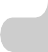 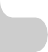 .........denir.” cümlesindeki boş bırakılan yere aşağıdakilerden hangisi gelmelidir?A) Namlu	B) Çap	C) Fişek YatağıD) Kabza	E) ÇıkarıcıTabancanın	atış	esnasında	elle tutulduğu bölümüne ne denir?A) Kabza	B) Sürgü	C) Şarjör YuvasıD) Horoz	E) Sürgü tutucuParmağın nişan hattına paralel ters bir kuvvetle tetiğe artan oranda baskı yapmasına ne denir?Horoz kaldırmaDolduruş yapmaNişan almaTetik ezmeŞarjör çıkarmaAşağıdakilerden	hangisi	toplu tabancalardaki emniyet sistemidir?İğne emniyetiKabza emniyetiEmniyet tertibatı yokturŞarjör emniyetiHoroz emniyetiNişan tertibatı aşağıdaki şıklardan hangisinde doğru olarak verilmiştir.Gez, tırnak ve arpacıkArpacık, gez ve horozİğne ve arpacıkGez ve arpacıkArpacık, gez ve iğneAşağıdakilerden	hangisi	gövde üzerinde bulunur?TetikŞarjör tüpüÇekirdekBoş kovanKapsülAtış yapılan tabancanın sürgüsünün geride kalması, aşağıdakilerin hangisinin neticesinde olur?Namlunun ısınmasıTabancanın iğnesinin kırılmasıŞarjörün tabancadan çıkmasıŞarjörde fişeğin bitmesiŞarjör kilidinin bozuk olmasıAşağıdakilerden	hangisi	silahın parçalarından değildir?A) Namlu	B) Sürgü	C) KabzaD) Horoz	E) HarbiAşağıdakilerden	hangisi	ateşsiz silahlardan değildir?TopuzTabancaPalaKılıçKamaAşağıdakilerden hangisi silahın ateş almamasının nedenlerinden olabilir?Gez ayarsız olabilirFişek arızalı olabilirSürgü kilit dişleri aşınmış olabilirNamlu içindeki yiv ve setler aşınmış olabilirKabza kapakları kırık olabilir9 X 19 mm fişekte 19 rakamı neyi ifade etmektedir?Çekirdek çapınıÇekirdek boyunuKovan çapınıKovan boyunuKapsül boyunuAşağıdakilerden hangisi silahlı ÖGG Kemal’in görev silahını teslim ederken ve alırken uyacağı kurallardan biridir?Namluyu rastgele bir noktaya çevirirSilahın dolu mu, boş mu olduğunu kontrol etmeden alır/verirFişekleri kontrol etmeden alır/verirSilahı devir-teslim ve rapor defterine işlerGörev silahını evine götürürAşağıdakilerden hangisi silah değildir?TabancaTüfekKamaBombaX-Ray cihazı